             UNIVERSIDAD NACIONAL JOSÉ FAUSTINO SÁNCHEZ CARRIÓN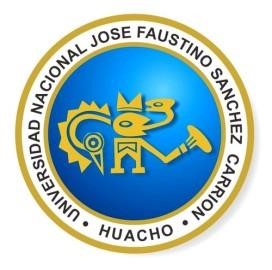            Facultad de Ingeniería Química y Metalúrgica   Escuela Académico Profesional de Ingeniería Química SÍLABO POR COMPETENCIAS Datos Generales:Asignatura			: ESTADÍSTICA APLICADA A LA INGENIERIACódigo			: 206Escuela			: E.A.P. de Ingenieria QuímicaSección			: ACiclo de Estudio		: IIIHoras Semanales		: TH: 04;  Horas Teoria    :02;                 Horas Practica :02Pré-requisito			: 106 (Nueva Tecnologias del Aprendizaje)Ciclo Académico		: 2018 – IIDocente			: Ing. Algemiro Julio Muñoz VilelaE-mail			: julio30_mv@hotmail.com II.ILLA Y DESCRIPCIÓN DEL CURSO  INFORMACIÓN DEL CURSO ¿Qué es el curso?  La Estadística Aplicada es una herramienta de apoyo indispensable para el desempeño de todo profesional y parte integral de la formación académica en diferentes áreas del saber. En el ámbito mundial ha sido la fuerza motora en los procesos de la civilización de todos los tiempos y es el soporte para la comprensión, interpretación de las leyes y efectos que se producen en el contexto. La Estadística Aplicada abarca temas fundamentales de las matemáticas, que forman parte de los currículos que son indispensables para que el estudiante curse eficientemente materias subsecuentes. ¿Qué importancia tiene para la formación profesional? 	 Apoya la formación del profesional, porque le brinda los conocimientos y experiencias para adquirir criterios técnicos. Adicionalmente, brinda las bases para desempeñarse adecuadamente en las asignaturas que se requieran. Sumilla: La asignatura de Estadística Aplicada  está destinada a impartir conocimientos y experiencias de carácter general en el campo de la Ingeniería, necesarias para consolidar el nivel académico universitario, permitiéndole adquirir herramientas básicas para la recopilación, clasificación, ordenamiento, presentación y análisis de datos e informaciones. La asignatura contiene las siguientes unidades: Fundamentos Básicos, Estadística Descriptiva, Probabilidades, Distribución de Probabilidades, regresión y Correlación, Estimación, Estadística Inferencial, Prueba de Hipótesis y Análisis de varianza, utilizando para ello el (los)  software(s) adecuado de tal forma que el estudiante comprenda la utilidad de la Estadística en  la Ingeniería. Competencia: Aplica la teoría básica en la resolución de problemas que permita al estudiante analizar, sintetizar y describir la realidad, fomentando el aprendizaje autónomo y la adaptación a nuevas situaciones. MATERIALES EDUCATIVOS Y OTROS RECURSOS DIDÁCTICOSLos materiales educativos y recursos didácticos que se utilizaran en el desarrollo del presente curso: Se proporcionará un separatas con contenidos temáticos para su estudio previo a las clases Materiales como: Tablas Estadísticas, Separatas, guías de prácticas, Pizarra y plumones. Equipo audiovisual Presentaciones multimedia, animaciones y simulaciones interactivas. Servicios telemáticos: sitios web, correo electrónico, chats, foros. EVALUACIÓN La evaluación que se propone será por Unidad Didáctica y debe responder a la Evidencia de Desempeño, Evidencia de producto y Evidencia de conocimiento UNIDAD DIDÁCTICA I: Tomando como referencia la vida diaria aplica herramientas estadísticas que ayude a solucionar problemas ejercitando un pensamiento crítico hacia la toma de decisiones. La evaluación para esta Unidad Didáctica será de la siguiente forma: PROMEDIO UDI (PUDI)= EC+ EP + ED = PP11  UNIDAD DIDÁCTICA II: En el proceso de enseñanza efectúa correctamente cálculos sobre probabilidades y aplicaciones de distribución de probabilidades que se realizan en la realidad. La evaluación para esta Unidad Didáctica será de la siguiente forma: PROMEDIO UDII (PUDII)=  EC+ EP + ED = PP12PROMEDIO PP1=  (PP11 + PP12)/2UNIDAD DIDÁCTICA III: Tomando en cuenta el ámbito nacional y mundial, la Estadística Aplicada ha sido el soporte para la comprensión, interpretación de la realidad. Aplica correctamente las operaciones que se realizan con la Estadística Inferencial La evaluación para esta Unidad Didáctica será de la siguiente forma: PROMEDIO UDIII (PUDIII)=  EC+ EP + ED = PP21  UNIDAD DIDÁCTICA IV: En el taller de Prueba de Hipótesis desarrolla un procedimiento específico sobre las poblaciones con Estadística La evaluación para esta Unidad Didáctica será de la siguiente forma: PROMEDIO UDIV (PUDIV)=  EC+ EP + ED  = PP22 PROMEDIO PP2=  (PP21 + PP22)/2 Nota Final= (PP1 + PP2)/2 (*) (*) Resolución Rectoral No 130-2015-CU-UNJFSC, Huacho 20de febrero del 2015 BIBLIOGRAFÍA 8.1. BÁSICA Métodos Estadísticos Aplicados-N.M.Downie  2006 Probabilidad y Estadística. Louis Maesel – 1971 Estadística Matemática con Aplicaciones – J. Freund – 1999 Estadística Aplicada a la Economía – Kazmier – 1996 Estadística – Richard Weimer – 2000 Probabilidad y Estadística para ingenieros – Walpole 1999 Problemas resueltos de estadística – Ruiz – 2000 SPSS II : Rafael Juan Cherre – 2002 Mason – Lind y Marchal. (2000). Estadística para Administración y Economía. Santa Fé de Bogotá, Colombia: Alfaomega. Montgomery, D. y Runger, G. (1996). Probabilidad y Estadística Aplicada a la Ingeniería. México: Mc Graw Hill.   Triola, M. (2004). Estadística. (9º ed.) México: Pearson Educación S.A. 8.2. BIBLIOGRAFIA COMPLEMENTARIA Afonso, P. (2000). Probabilidad & Estadística. Santa Fe de Bogotá, Colombia: Prentice Hall. Córdova, M. (2008). Estadística Aplicada. Lima, Perú: Moshera. Daza, J. (2006). Estadística Aplicada con Microsoft Excel. Lima, Perú: Grupo Editorial Megabyte. Devore, J. (1998). Probabilidad y Estadística para Ingeniería y Ciencias. México: International Thomson Editores S.A. Diaz, P. (s/f). Tablas Estadísticas. Kasmier, L. y Díaz, A. (1996). Estadística aplicada a la administración y a la economía. México D.F., México: Mc Graw Hill. Kenett. (2000). Estadística Industrial Moderna. México: International Thomson Editores S.A.  Lohr, S. (2000). Muestreo: Diseño y Análisis. México: Thomson S.A.  Martinez, C. (2003). Estadística y Muestreo. Bogotá, Colombia: Ecoe. Ediciones Ltda. Moncho. (2015). Estadistica aplicada a las ciencias de la salud. España: Elsevier. Perez, C. (2002). Estadística Aplicada a través de Excel. Madrid, España: Pearson Educación S.A. Perez, C. (2005). Métodos estadísticos avanzados con SPSS. Madrid, España: Thompson. Siegel. (2000). Estadística no paramétrica.  Walpole. (1999). Probabilidad y Estadística para Ingenieros. (6º ed.). Referencias electrónicas: http://reyesestadistica.blogspot.com/2011/07/estadistica-inferencial-con-microsoft.html http://reyesestadistica.blogspot.com/2011/07/prueba-de-hipotesis-para-datos.html Agosto del 2018 Ing. Algemiro Julio Muñoz VilelaCIP 116199 CAPACIDADES AL FINALIZAR EL CURSO CAPACIDADES AL FINALIZAR EL CURSO CAPACIDADES AL FINALIZAR EL CURSO CAPACIDADES AL FINALIZAR EL CURSOCAPACIDAD DE LA UNIDAD DIDACTICA NOMBRE DE LA UNIDAD DIDACTICA SEMANASUNIDAD IDescribir de manera clara los pasos fundamentales en la aplicación diaria de la recolección, clasificación y Presentación de datos que analicen la realidad de la población para la toma de decisiones. EstadísticaDescriptiva1,2,3,4UNIDAD IIConocer la importancia  del desarrollo de modelos matemáticos adaptados al estudio de situaciones que presenten cierto grado de incertidumbreProbabilidades5,6,7,8UNIDAD IIIContrastar de manera eficiente las hipótesis, permitiendo arribar a conclusiones sobre una información obtenida en la muestraInferencia Estadística9, 10, 11 ,12UNIDAD IVAnalizar y explica en un contexto organizacional el comportamiento de dos o más poblaciones en la toma de decisionesAnálisis de Varianza13, 14, 15, 16N° INDICADORES DE CAPACIDAD AL FINALIZAR EL CURSO1 Reconoce las características de los datos e informaciones, de acuerdo a lo establecido en la teoría. 2 Clasifica los datos obtenidos de la realidad. 3 Presenta los resultados de los diferentes fenómenos, tomando en cuenta su validez. 4 Selecciona los modelos probabilísticos de acuerdo a lo establecido en la bibliografía señalada. 5 Expresa la diferencia entre población y muestra, tomando como base el material entregado. 6 Describe las clases de leyes de distribución probabilística, tomando en cuenta las características de cada una de ellas 7 Reconoce las características de las variables, datos e informaciones 8 Ejemplifica operaciones con probabilidades y estimaciones siguiendo la definición de conceptos 9 Reconoce los diferentes sistemas basado en los ejercicios de aplicación.   10 Grafica los datos e informaciones de una realidad 11 Resuelve las operaciones, de acuerdo a los procedimientos impartidos en clase. 12 Reconoce los resultados y su importancia, en base al material de clase. 13 Desarrolla el proceso productivo de un producto regional.  14 Reconoce los sistemas probabilísticos según definición establecida en la teoría.  15 Resuelve las operaciones, de acuerdo a los procedimientos impartidos en clase. 16 Reconoce la distribución de probabilidades en base a los ejemplos tratados en clase. DESARROLLO DE LAS UNIDADES DIDÁCTICAS: DESARROLLO DE LAS UNIDADES DIDÁCTICAS: DESARROLLO DE LAS UNIDADES DIDÁCTICAS: DESARROLLO DE LAS UNIDADES DIDÁCTICAS: DESARROLLO DE LAS UNIDADES DIDÁCTICAS: DESARROLLO DE LAS UNIDADES DIDÁCTICAS: DESARROLLO DE LAS UNIDADES DIDÁCTICAS: DESARROLLO DE LAS UNIDADES DIDÁCTICAS: Unidad didáctica I: Distribución de frecuenciasUnidad didáctica I: Distribución de frecuenciasCAPACIDAD DE LA UNIDAD DIDÁCTICA I: Tomando como referencia la vida diaria aplica abstracciones matemáticas que ayude a solucionar problemas ejercitando un pensamiento crítico hacia la toma de decisiones. CAPACIDAD DE LA UNIDAD DIDÁCTICA I: Tomando como referencia la vida diaria aplica abstracciones matemáticas que ayude a solucionar problemas ejercitando un pensamiento crítico hacia la toma de decisiones. CAPACIDAD DE LA UNIDAD DIDÁCTICA I: Tomando como referencia la vida diaria aplica abstracciones matemáticas que ayude a solucionar problemas ejercitando un pensamiento crítico hacia la toma de decisiones. CAPACIDAD DE LA UNIDAD DIDÁCTICA I: Tomando como referencia la vida diaria aplica abstracciones matemáticas que ayude a solucionar problemas ejercitando un pensamiento crítico hacia la toma de decisiones. CAPACIDAD DE LA UNIDAD DIDÁCTICA I: Tomando como referencia la vida diaria aplica abstracciones matemáticas que ayude a solucionar problemas ejercitando un pensamiento crítico hacia la toma de decisiones. CAPACIDAD DE LA UNIDAD DIDÁCTICA I: Tomando como referencia la vida diaria aplica abstracciones matemáticas que ayude a solucionar problemas ejercitando un pensamiento crítico hacia la toma de decisiones. CAPACIDAD DE LA UNIDAD DIDÁCTICA I: Tomando como referencia la vida diaria aplica abstracciones matemáticas que ayude a solucionar problemas ejercitando un pensamiento crítico hacia la toma de decisiones. CAPACIDAD DE LA UNIDAD DIDÁCTICA I: Tomando como referencia la vida diaria aplica abstracciones matemáticas que ayude a solucionar problemas ejercitando un pensamiento crítico hacia la toma de decisiones. Unidad didáctica I: Distribución de frecuenciasUnidad didáctica I: Distribución de frecuenciasSemana Contenidos  Contenidos  Contenidos  Contenidos  Estrategia didáctica Indicadores de logro de la capacidad  Indicadores de logro de la capacidad  Unidad didáctica I: Distribución de frecuenciasUnidad didáctica I: Distribución de frecuenciasSemana Conceptual Procedimental Procedimental Actitudinal Estrategia didáctica Indicadores de logro de la capacidad  Indicadores de logro de la capacidad  Unidad didáctica I: Distribución de frecuenciasUnidad didáctica I: Distribución de frecuencias1 La estadística, definición, clases, tipos de estudio, Población y muestra; indicadores, variables.  Identifica población, muestra e indicadores del estudio estadístico. Identifica población, muestra e indicadores del estudio estadístico. Justifica 	un 	estudio estadístico. Sustentación de sus trabajos. Meta cognición.   Aprendizaje basado en problemas  Plantea un estudio estadístico  Plantea un estudio estadístico Unidad didáctica I: Distribución de frecuenciasUnidad didáctica I: Distribución de frecuencias2 Fuentes y técnicas de Recolección de datos; Calculo del tamaño de una muestra y técnicas de muestreo. La encuesta. Calcula tamaño de una muestra, define técnicas de muestreo y elabora encuesta.  Calcula tamaño de una muestra, define técnicas de muestreo y elabora encuesta.  Define el tamaño y técnicas del estudio muestral  Sustentación de sus trabajos. Meta cognición.   Aprendizaje basado en problemas  Gestiona el estudio muestral.  Gestiona el estudio muestral. Unidad didáctica I: Distribución de frecuenciasUnidad didáctica I: Distribución de frecuencias3 Distribución de frecuencias, cuadros y gráficos por tipo de variable. Elabora cuadros y gráficos de distribución de frecuencias.  Elabora cuadros y gráficos de distribución de frecuencias.  Arguye 	los resultados cuadros 	y gráficos de distribución de frecuencias. Sustentación de sus trabajos. Meta cognición.   Aprendizaje basado en problemas  Sustenta los resultados de la distribución de frecuencias.  Sustenta los resultados de la distribución de frecuencias. Unidad didáctica I: Distribución de frecuenciasUnidad didáctica I: Distribución de frecuencias4 Distribución de frecuencias acumuladas según tipo de variable Elabora cuadros y gráficos de distribución de frecuencias acumuladas.  Elabora cuadros y gráficos de distribución de frecuencias acumuladas.  Arguye el resultado de la distribución   de frecuencias acumuladas. Sustentación de sus trabajos. Meta cognición.   Aprendizaje basado en problemas  Complementa los resultados con frecuencias acumuladas.  Complementa los resultados con frecuencias acumuladas. Unidad didáctica I: Distribución de frecuenciasUnidad didáctica I: Distribución de frecuenciasEVALUACIÓN DE LA UNIDAD DIDÁCTICA EVALUACIÓN DE LA UNIDAD DIDÁCTICA EVALUACIÓN DE LA UNIDAD DIDÁCTICA EVALUACIÓN DE LA UNIDAD DIDÁCTICA EVALUACIÓN DE LA UNIDAD DIDÁCTICA EVALUACIÓN DE LA UNIDAD DIDÁCTICA EVALUACIÓN DE LA UNIDAD DIDÁCTICA Unidad didáctica I: Distribución de frecuenciasUnidad didáctica I: Distribución de frecuenciasEVIDENCIA DE CONOCIMIENTOS EVIDENCIA DE CONOCIMIENTOS EVIDENCIA DE PRODUCTO EVIDENCIA DE PRODUCTO EVIDENCIA DE PRODUCTO EVIDENCIA DE DESEMPEÑO EVIDENCIA DE DESEMPEÑO Unidad didáctica I: Distribución de frecuenciasUnidad didáctica I: Distribución de frecuenciasEvaluación escrita de 10 preguntas (7 teóricas y 3 prácticas), para evaluar el manejo de saberes de la unidad    Evaluación escrita de 10 preguntas (7 teóricas y 3 prácticas), para evaluar el manejo de saberes de la unidad    Presentará las soluciones a los diferentes problemas de distribución de frecuencias, establecidos en las horas prácticas. Presentará las soluciones a los diferentes problemas de distribución de frecuencias, establecidos en las horas prácticas. Presentará las soluciones a los diferentes problemas de distribución de frecuencias, establecidos en las horas prácticas. Presentación y sustentación oportuna de trabajos propuestos. Presentación y sustentación oportuna de trabajos propuestos. Unidad  Didáctica II: Medidas de Tendencia Central y DispersiónCAPACIDAD  DE LA UNIDAD DIDÁCTICA II: En el proceso de enseñanza efectúa correctamente operaciones que se realizan con conjuntos.CAPACIDAD  DE LA UNIDAD DIDÁCTICA II: En el proceso de enseñanza efectúa correctamente operaciones que se realizan con conjuntos.CAPACIDAD  DE LA UNIDAD DIDÁCTICA II: En el proceso de enseñanza efectúa correctamente operaciones que se realizan con conjuntos.CAPACIDAD  DE LA UNIDAD DIDÁCTICA II: En el proceso de enseñanza efectúa correctamente operaciones que se realizan con conjuntos.CAPACIDAD  DE LA UNIDAD DIDÁCTICA II: En el proceso de enseñanza efectúa correctamente operaciones que se realizan con conjuntos.CAPACIDAD  DE LA UNIDAD DIDÁCTICA II: En el proceso de enseñanza efectúa correctamente operaciones que se realizan con conjuntos.CAPACIDAD  DE LA UNIDAD DIDÁCTICA II: En el proceso de enseñanza efectúa correctamente operaciones que se realizan con conjuntos.CAPACIDAD  DE LA UNIDAD DIDÁCTICA II: En el proceso de enseñanza efectúa correctamente operaciones que se realizan con conjuntos.Unidad  Didáctica II: Medidas de Tendencia Central y DispersiónSemana Contenidos  Contenidos  Contenidos  Contenidos  Estrategia didáctica Estrategia didáctica Indicadores de logro de la capacidad  Unidad  Didáctica II: Medidas de Tendencia Central y DispersiónSemana Conceptual Procedimental Procedimental Actitudinal Estrategia didáctica Estrategia didáctica Indicadores de logro de la capacidad  Unidad  Didáctica II: Medidas de Tendencia Central y Dispersión5 Medidas de posición: mediana, moda, media aritmética.  Organiza para calcular las medidas de posición. Organiza para calcular las medidas de posición. Establece 	la importancia de estas medidas. Sustentación de sus trabajos. Meta cognición.   Aprendizaje basado en problemas Sustentación de sus trabajos. Meta cognición.   Aprendizaje basado en problemas Soluciona problemas estadísticos de datos con tendencia central. Unidad  Didáctica II: Medidas de Tendencia Central y Dispersión6 Otras medias: media aritmética ponderada, media geométrica, media armónica. Identifica los casos de medidas de posición especiales.  Identifica los casos de medidas de posición especiales.  Asocia estas medidas con casos prácticos Sustentación de sus trabajos. Meta cognición.   Aprendizaje basado en problemas Sustentación de sus trabajos. Meta cognición.   Aprendizaje basado en problemas Explica el significado y uso de estas medidas en casos prácticos. Unidad  Didáctica II: Medidas de Tendencia Central y Dispersión7 Medidas de dispersión: rango, varianza, desviación estándar.  Organiza para calcular las medidas de dispersión. Organiza para calcular las medidas de dispersión. Establece 	la importancia de estas medidas. Sustentación de sus trabajos. Meta cognición.   Aprendizaje basado en problemas Sustentación de sus trabajos. Meta cognición.   Aprendizaje basado en problemas Soluciona problemas estadísticos de datos con dispersión. Unidad  Didáctica II: Medidas de Tendencia Central y Dispersión8 Otras medidas de dispersión: coeficiente de variación, simetría, curtosis Identifica los casos de medidas de dispersión especiales. Identifica los casos de medidas de dispersión especiales. Asocia estas medidas con casos prácticos Sustentación de sus trabajos. Meta cognición.   Aprendizaje basado en problemas Sustentación de sus trabajos. Meta cognición.   Aprendizaje basado en problemas Explica el significado y uso de estas medidas en casos prácticos. Unidad  Didáctica II: Medidas de Tendencia Central y DispersiónEVALUACIÓN DE LA UNIDAD DIDÁCTICAEVALUACIÓN DE LA UNIDAD DIDÁCTICAEVALUACIÓN DE LA UNIDAD DIDÁCTICAEVALUACIÓN DE LA UNIDAD DIDÁCTICAEVALUACIÓN DE LA UNIDAD DIDÁCTICAEVALUACIÓN DE LA UNIDAD DIDÁCTICAEVALUACIÓN DE LA UNIDAD DIDÁCTICAUnidad  Didáctica II: Medidas de Tendencia Central y DispersiónEVIDENCIA DE CONOCIMIENTOSEVIDENCIA DE CONOCIMIENTOSEVIDENCIA DE PRODUCTOEVIDENCIA DE PRODUCTOEVIDENCIA DE PRODUCTOEVIDENCIA DE DESEMPEÑOEVIDENCIA DE DESEMPEÑOUnidad  Didáctica II: Medidas de Tendencia Central y DispersiónEvaluación escrita de 10 preguntas (7 teóricas y 3 prácticas), para evaluar el manejo de saberes de la unidad. Evaluación escrita de 10 preguntas (7 teóricas y 3 prácticas), para evaluar el manejo de saberes de la unidad. Presentará las soluciones a los diferentes problemas de Medidas de tendencia centra y de dispersión, establecidos en las horas prácticas. Presentará las soluciones a los diferentes problemas de Medidas de tendencia centra y de dispersión, establecidos en las horas prácticas. Presentará las soluciones a los diferentes problemas de Medidas de tendencia centra y de dispersión, establecidos en las horas prácticas. Presentación y sustentación oportuna de trabajos propuestos. Presentación y sustentación oportuna de trabajos propuestos. Unidad Didáctica III: Probabilidades y Distribución de ProbabilidadesCAPACIDAD DE LA UNIDAD DIDÁCTICA III: Tomando en cuenta el ámbito mundial, la matemática ha sido el soporte para la comprensión, interpretación de la realidad. Aplica correctamente las operaciones que se realizan con números reales. CAPACIDAD DE LA UNIDAD DIDÁCTICA III: Tomando en cuenta el ámbito mundial, la matemática ha sido el soporte para la comprensión, interpretación de la realidad. Aplica correctamente las operaciones que se realizan con números reales. CAPACIDAD DE LA UNIDAD DIDÁCTICA III: Tomando en cuenta el ámbito mundial, la matemática ha sido el soporte para la comprensión, interpretación de la realidad. Aplica correctamente las operaciones que se realizan con números reales. CAPACIDAD DE LA UNIDAD DIDÁCTICA III: Tomando en cuenta el ámbito mundial, la matemática ha sido el soporte para la comprensión, interpretación de la realidad. Aplica correctamente las operaciones que se realizan con números reales. CAPACIDAD DE LA UNIDAD DIDÁCTICA III: Tomando en cuenta el ámbito mundial, la matemática ha sido el soporte para la comprensión, interpretación de la realidad. Aplica correctamente las operaciones que se realizan con números reales. CAPACIDAD DE LA UNIDAD DIDÁCTICA III: Tomando en cuenta el ámbito mundial, la matemática ha sido el soporte para la comprensión, interpretación de la realidad. Aplica correctamente las operaciones que se realizan con números reales. CAPACIDAD DE LA UNIDAD DIDÁCTICA III: Tomando en cuenta el ámbito mundial, la matemática ha sido el soporte para la comprensión, interpretación de la realidad. Aplica correctamente las operaciones que se realizan con números reales. CAPACIDAD DE LA UNIDAD DIDÁCTICA III: Tomando en cuenta el ámbito mundial, la matemática ha sido el soporte para la comprensión, interpretación de la realidad. Aplica correctamente las operaciones que se realizan con números reales. Unidad Didáctica III: Probabilidades y Distribución de ProbabilidadesSemanaContenidos  Contenidos  Contenidos  Contenidos  Estrategia didáctica Estrategia didáctica Indicadores de logro de la capacidad Unidad Didáctica III: Probabilidades y Distribución de ProbabilidadesSemanaConceptual Procedimental Procedimental Actitudinal Estrategia didáctica Estrategia didáctica Indicadores de logro de la capacidad Unidad Didáctica III: Probabilidades y Distribución de Probabilidades9 Conceptos básicos, algebra y  probabilidad de eventos. Evento condicional. Regla de Bayes. Identifica la teoría de probabilidades, como base para inferir indicadores muestrales. Identifica la teoría de probabilidades, como base para inferir indicadores muestrales. Justificar la importancia de la teoría de probabilidades. Sustentación 	de 	sus trabajos. Meta cognición.   Aprendizaje basado en problemas Sustentación 	de 	sus trabajos. Meta cognición.   Aprendizaje basado en problemas Reconoce la teoría de probabilidades en la realidad. Unidad Didáctica III: Probabilidades y Distribución de Probabilidades10 Variable aleatoria. Función de probabilidad discreta y Función de distribución continua. Valor esperado y varianza. Calcula las funciones de probabilidad de los eventos. Calcula las funciones de probabilidad de los eventos. Sustenta los resultados del cálculo probabilístico Sustentación 	de 	sus trabajos. Meta cognición.   Aprendizaje basado en problemas Sustentación 	de 	sus trabajos. Meta cognición.   Aprendizaje basado en problemas Construye 	distribuciones 	de probabilidades en ciertos escenarios de su profesión. Unidad Didáctica III: Probabilidades y Distribución de Probabilidades11 Distribución de probabilidades de variables discreta: Bernoulli, Binomial y Poisson. Identifica 	estas distribuciones 	de variables discretas con casos reales. Identifica 	estas distribuciones 	de variables discretas con casos reales. Desarrolla estudios de fenómenos reales con este tipo de distribución de probabilidad. Sustentación 	de 	sus trabajos. Meta cognición.   Aprendizaje basado en problemas Sustentación 	de 	sus trabajos. Meta cognición.   Aprendizaje basado en problemas Aplica  estas distribuciones en los experimentos aleatorios de su ámbito. Unidad Didáctica III: Probabilidades y Distribución de Probabilidades12 Distribución de probabilidades de variables continuas: Normal, Chi Cuadrada, Student. Identifica 	estas distribuciones 	de variables continuas con casos reales. Identifica 	estas distribuciones 	de variables continuas con casos reales. Establece la validez de estas distribuciones de probabilidades con casos reales Sustentación 	de 	sus trabajos. Meta cognición.   Aprendizaje basado en problemas Sustentación 	de 	sus trabajos. Meta cognición.   Aprendizaje basado en problemas Aplica  estas distribuciones en los experimentos aleatorios de su ámbito Unidad Didáctica III: Probabilidades y Distribución de ProbabilidadesEVALUACIÓN DE LA UNIDAD DIDÁCTICAEVALUACIÓN DE LA UNIDAD DIDÁCTICAEVALUACIÓN DE LA UNIDAD DIDÁCTICAEVALUACIÓN DE LA UNIDAD DIDÁCTICAEVALUACIÓN DE LA UNIDAD DIDÁCTICAEVALUACIÓN DE LA UNIDAD DIDÁCTICAEVALUACIÓN DE LA UNIDAD DIDÁCTICAUnidad Didáctica III: Probabilidades y Distribución de ProbabilidadesEVIDENCIA DE CONOCIMIENTOEVIDENCIA DE CONOCIMIENTOEVIDENCIA DE PRODUCTOEVIDENCIA DE PRODUCTOEVIDENCIA DE PRODUCTOEVIDENCIA DE DESEMPEÑOEVIDENCIA DE DESEMPEÑOUnidad Didáctica III: Probabilidades y Distribución de ProbabilidadesEvaluación escrita de 10 preguntas, para evaluar el manejo de saberes de la unidad “Probabilidades”.  Evaluación escrita de 10 preguntas, para evaluar el manejo de saberes de la unidad “Probabilidades”.  Presentará las soluciones a los diferentes problemas de  probabilidades, establecidos en los balotarios de las horas de práctica. Presentará las soluciones a los diferentes problemas de  probabilidades, establecidos en los balotarios de las horas de práctica. Presentará las soluciones a los diferentes problemas de  probabilidades, establecidos en los balotarios de las horas de práctica. Presentación y sustentación oportuna de trabajos propuestos. Presentación y sustentación oportuna de trabajos propuestos. Unidad Didáctica IV: Estadística InferencialCAPACIDAD DE LA UNIDAD DIDÁCTICA IV: En el taller de relaciones y funciones grafica e identifica el dominio y rango de las operaciones con las funciones usuales de la matemática. CAPACIDAD DE LA UNIDAD DIDÁCTICA IV: En el taller de relaciones y funciones grafica e identifica el dominio y rango de las operaciones con las funciones usuales de la matemática. CAPACIDAD DE LA UNIDAD DIDÁCTICA IV: En el taller de relaciones y funciones grafica e identifica el dominio y rango de las operaciones con las funciones usuales de la matemática. CAPACIDAD DE LA UNIDAD DIDÁCTICA IV: En el taller de relaciones y funciones grafica e identifica el dominio y rango de las operaciones con las funciones usuales de la matemática. CAPACIDAD DE LA UNIDAD DIDÁCTICA IV: En el taller de relaciones y funciones grafica e identifica el dominio y rango de las operaciones con las funciones usuales de la matemática. CAPACIDAD DE LA UNIDAD DIDÁCTICA IV: En el taller de relaciones y funciones grafica e identifica el dominio y rango de las operaciones con las funciones usuales de la matemática. CAPACIDAD DE LA UNIDAD DIDÁCTICA IV: En el taller de relaciones y funciones grafica e identifica el dominio y rango de las operaciones con las funciones usuales de la matemática. Unidad Didáctica IV: Estadística InferencialSemana Contenidos  Contenidos  Contenidos  Contenidos  Estrategia didáctica Indicadores de logro de la capacidad  Unidad Didáctica IV: Estadística InferencialSemana Conceptual Procedimental Procedimental Actitudinal Estrategia didáctica Indicadores de logro de la capacidad  Unidad Didáctica IV: Estadística Inferencial13Estimación puntual y por intervalosIdentifica los sistemas reales para calcular la información estimada sobre una realidad  Identifica los sistemas reales para calcular la información estimada sobre una realidad  Justifica  la importancia de los métodos Sustentación de sus trabajos. Meta cognición.   Aprendizaje basado en problemas Desarrolla el método para realizar las estimaciones Unidad Didáctica IV: Estadística Inferencial14Hipótesis, Contraste de Hipótesis parte 1 (una población) Compara los parámetros de una sola población  Compara los parámetros de una sola población  Selecciona los elementos de una población finita para calcular sus parámetros  Sustentación de sus trabajos. Meta cognición.   Aprendizaje basado en problemas Reconoce  los parámetros más conocidos para aplicar la PH  Unidad Didáctica IV: Estadística Inferencial15Contraste de Hipótesis-Parte 1 ( dos poblaciones) VISITA DE PLANTACompara los parámetros de dos poblaciones Compara los parámetros de dos poblaciones Establece el mejor procedimiento para resolver operaciones con Prueba de hipótesis Sustentación de sus trabajos. Meta cognición.   Aprendizaje basado en problemas Resuelve las operaciones, de acuerdo a los procedimientos impartidos en clase. Unidad Didáctica IV: Estadística Inferencial16Introducción al Análisis de Varianza y Diseño de experimentosDesarrolla una metodología simple para comparar más de dos poblaciones Desarrolla una metodología simple para comparar más de dos poblaciones Utiliza  el mejor  procedimiento para determinar la diferencia entre dos medias muéstrales Sustentación de sus trabajos. Meta cognición.   Aprendizaje basado en problemas Reconoce e interpreta los resultados del análisis de más de dos poblaciones Unidad Didáctica IV: Estadística InferencialEVALUACIÓN DE LA UNIDAD DIDÁCTICA EVALUACIÓN DE LA UNIDAD DIDÁCTICA EVALUACIÓN DE LA UNIDAD DIDÁCTICA EVALUACIÓN DE LA UNIDAD DIDÁCTICA EVALUACIÓN DE LA UNIDAD DIDÁCTICA EVALUACIÓN DE LA UNIDAD DIDÁCTICA Unidad Didáctica IV: Estadística InferencialEVIDENCIA DE CONOCIMIENTOS EVIDENCIA DE CONOCIMIENTOS EVIDENCIA DE PRODUCTO EVIDENCIA DE PRODUCTO EVIDENCIA DE PRODUCTO EVIDENCIA DE DESEMPEÑO Unidad Didáctica IV: Estadística InferencialEvaluación escrita de 10 preguntas, para evaluar el manejo de saberes de la unidad “Estadística Inferencial”.   Evaluación escrita de 10 preguntas, para evaluar el manejo de saberes de la unidad “Estadística Inferencial”.   Presentará las soluciones a los diferentes problemas de Prueba de Hipótesis, establecidos en los balotarios de las horas de práctica. Presentará las soluciones a los diferentes problemas de Prueba de Hipótesis, establecidos en los balotarios de las horas de práctica. Presentará las soluciones a los diferentes problemas de Prueba de Hipótesis, establecidos en los balotarios de las horas de práctica. Presentación y sustentación oportuna de trabajos propuestos. EVIDENCIA DE CONOCIMIENTO Porcentaje Ponderación Instrumentos 1. Evaluación con 10 preguntas dicotómicas (Verdadero o falso) 5 % 0.05 Cuestionario 2. Evaluación con 10 preguntas de alternativas múltiples. 5 % 0.05 Cuestionario 3. Prueba objetiva con 4 preguntas. 10 % 0.10 Cuestionario Total Evidencia de Conocimiento 20 % 0.20 EVIDENCIA DE PRODUCTO Porcentaje Ponderación Instrumentos 1. Desarrollo del Cuestionario. 20 % 0.20 Cuestionario 2. Contenido de fondo 10% 0.10 Cuestionario 3. Absolución de preguntas 10% 0.10 Cuestionario Total Evidencia de Producto 40 % 0.40 EVIDENCIA DE DESEMPEÑO Porcentaje Ponderación Instrumentos 1. Presentación oportuna del trabajo 20 % 0.20 Presentación y sustentación del trabajo 2. Desarrollo en forma ordenada y correlativa. 10 % 0.10 Presentación y sustentación del trabajo 3. Sustentar el desarrollo del trabajo y justificar los resultados. 10 % 0.10 Presentación y sustentación del trabajo Total Evidencia de Desempeño 40 % 0.40 EVIDENCIA DE CONOCIMIENTO Porcentaje Ponderación Instrumentos 1. Evaluación 	con 	10 	preguntas dicotómicas (Verdadero o falso) 5 % 0.05 Cuestionario 2. Evaluación con 10 preguntas de alternativas múltiples. 5 % 0.05 Cuestionario 3. Prueba objetiva con 4 preguntas. 10 % 0.10 Cuestionario Total Evidencia de Conocimiento 20 % 0.20  EVIDENCIA DE PRODUCTO Porcentaje Ponderación Instrumentos 1. Presentación del alumno. 20 % 0.20 Cuestionario 2. Contenido de fondo 10 % 0.10 Cuestionario 3. Absolución de preguntas 10 % 0.10 Cuestionario Total Evidencia de Producto 40 % 0.40  EVIDENCIA DE DESEMPEÑO Porcentaje Ponderación Instrumentos 1. Presentación oportuna del trabajo 20 % 0.20 Presentación y sustentación del trabajo 2. Desarrollo en forma ordenada y correlativa. 10 % 0.10 Presentación y sustentación del trabajo 3. Sustentar el desarrollo del trabajo y justificar los resultados. 10 % 0.10 Presentación y sustentación del trabajo Total Evidencia de Desempeño 40 % 0.40  EVIDENCIA DE CONOCIMIENTO Porcentaje Ponderación Instrumentos 1. Evaluación 	con 	10 preguntas dicotómicas (Verdadero o falso) 5 % 0.05 Cuestionario 2. Evaluación con 10 preguntas de alternativas múltiples. 5 % 0.05 Cuestionario 3. Prueba objetiva con 4 preguntas. 10 % 0.10 Cuestionario Total Evidencia de Conocimiento 20 % 0.20 EVIDENCIA DE PRODUCTO Porcentaje Ponderación Instrumentos 1. Presentación del balotario. 20 % 0.20 Balotario de práctica desarrollado en clase 2. Contenido de fondo 10 % 0.10 Balotario de práctica desarrollado en clase 3. Absolución de preguntas 10 % 0.10 Balotario de práctica desarrollado en clase Total Evidencia de Producto 40 % 0.40  EVIDENCIA DE DESEMPEÑO Porcentaje Ponderación Instrumentos 1. Presentación oportuna del trabajo 20 % 0.20 Presentación y sustentación del trabajo 2. Desarrollo en forma ordenada y correlativa. 10 % 0.10 Presentación y sustentación del trabajo 3. Sustentar el desarrollo del trabajo y justificar los resultados. 10 % 0.10 Presentación y sustentación del trabajo Total Evidencia de Desempeño 40 % 0.40 EVIDENCIA DE CONOCIMIENTO Porcentaje Ponderación Instrumentos 1. Evaluación 	con 	10 preguntas dicotómicas (Verdadero o falso) 5 % 0.05 Cuestionario 2. Evaluación con 10 preguntas de alternativas múltiples. 5 % 0.05 Cuestionario 3. Prueba objetiva con 4 preguntas. 10 % 0.10 Cuestionario Total Evidencia de Conocimiento 20 % 0.20  EVIDENCIA DE PRODUCTO Porcentaje Ponderación Instrumentos 1. Presentación del balotario. 20 % 0.20 Balotario de práctica desarrollado en clase 2. Contenido de forma y fondo 10 % 0.10 Balotario de práctica desarrollado en clase 3. Aportes hechos al procedimiento 10 % 0.10 Balotario de práctica desarrollado en clase Total Evidencia de Producto 40 % 0.40  EVIDENCIA DE DESEMPEÑO Porcentaje Ponderación Instrumentos 1. Presentación oportuna del trabajo 20 % 0.20 Presentación y sustentación del trabajo 2. Desarrollo en forma ordenada y correlativa. 10 % 0.10 Presentación y sustentación del trabajo 3. Sustentar el desarrollo del trabajo y justificar los resultados. 10 % 0.10 Presentación y sustentación del trabajo Total Evidencia de Desempeño 40 % 0.40 